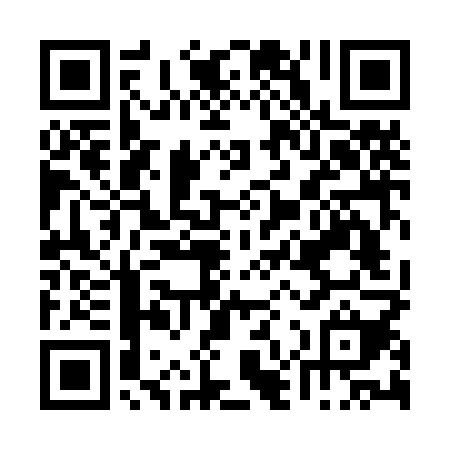 Prayer times for Joao Galego do Norte, PortugalMon 1 Apr 2024 - Tue 30 Apr 2024High Latitude Method: Angle Based RulePrayer Calculation Method: Muslim World LeagueAsar Calculation Method: HanafiPrayer times provided by https://www.salahtimes.comDateDayFajrSunriseDhuhrAsrMaghribIsha1Mon5:457:161:366:067:569:222Tue5:437:141:356:067:579:233Wed5:417:131:356:077:589:254Thu5:397:111:356:087:599:265Fri5:377:101:356:088:009:276Sat5:367:081:346:098:019:287Sun5:347:071:346:098:029:298Mon5:327:051:346:108:039:319Tue5:307:041:336:118:049:3210Wed5:287:021:336:118:059:3311Thu5:277:011:336:128:069:3412Fri5:256:591:336:128:079:3613Sat5:236:581:326:138:089:3714Sun5:216:561:326:148:099:3815Mon5:206:551:326:148:109:3916Tue5:186:531:326:158:119:4117Wed5:166:521:326:158:129:4218Thu5:146:511:316:168:139:4319Fri5:126:491:316:168:149:4420Sat5:116:481:316:178:159:4621Sun5:096:461:316:188:169:4722Mon5:076:451:306:188:179:4823Tue5:056:441:306:198:189:5024Wed5:046:421:306:198:189:5125Thu5:026:411:306:208:199:5226Fri5:006:401:306:208:209:5427Sat4:596:381:306:218:219:5528Sun4:576:371:296:218:229:5629Mon4:556:361:296:228:239:5830Tue4:546:351:296:238:249:59